Application for the Adventure!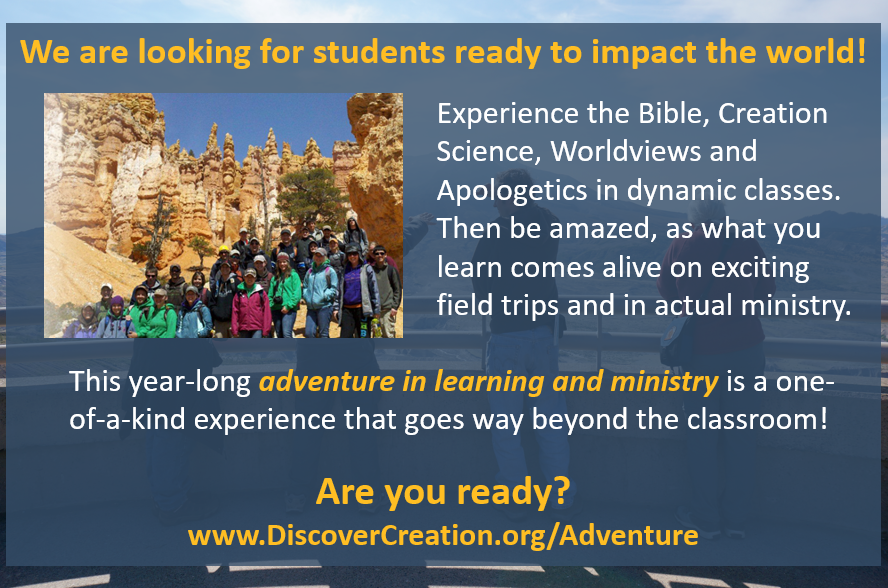 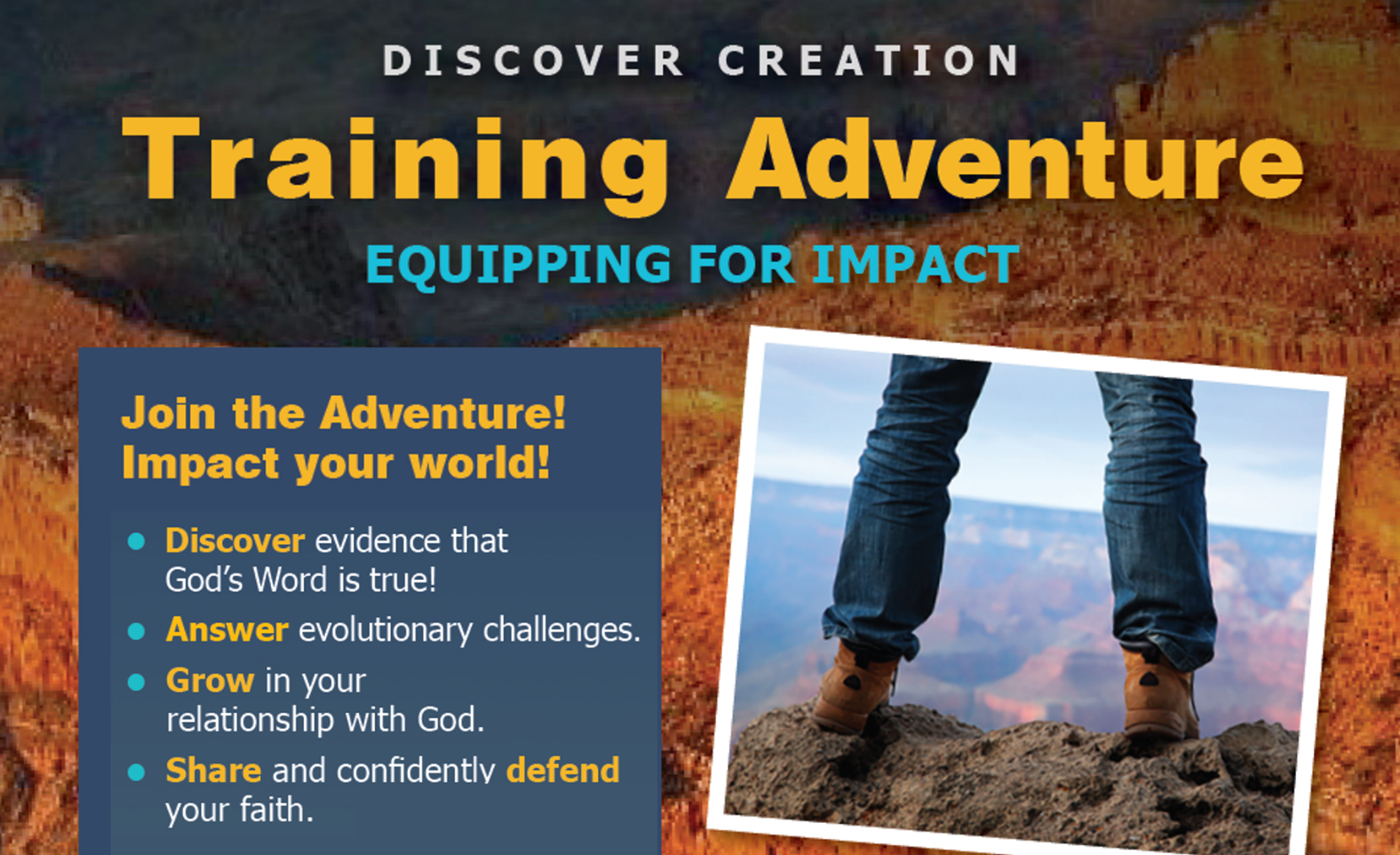 Apply Now! Space is limited for this 1-year Training program!Name: _________________________________________________________________________  Age: ____________Hometown: ________________________________________  Phone Number: __________________________________Email: _____________________________________________________What is most exciting to you about the Discover Creation Training Adventure? What do you think is the most important thing that is needed in Creation ministry or in our culture in general today? How can you help?What is your Passion(s)? What are your Interests?What do you hope to have done in the next 3 years? 10 years?On a scale of 1-10, (10 being the greatest), how would you score your interest in each of the following?___ Outdoor Adventure___ Hiking___ Skiing___ Biking___ Outdoor Education___ Freedom from Oversight (Parents or otherwise)___ Creation Science___ Creation Evangelism___ Exercise___ Science Field Studies (Field trips)___ College Campus Lifestyle___ Personal Health/Nutrition___ Community___ Independence ___ Investing in others ___ Being invested in by others___ Small Group Interaction___ Personal Accountability ___ Teaching (either formally or informally)       ___ Elementary ages       ___ Middle School       ___ High School       ___ College       ___ Adult___Other: _______________________Turn in Now or Mail Application to:Alpha Omega Institute, PO Box 4343 Grand Junction, CO 81502  training@discovercreation.org  970-523-9943